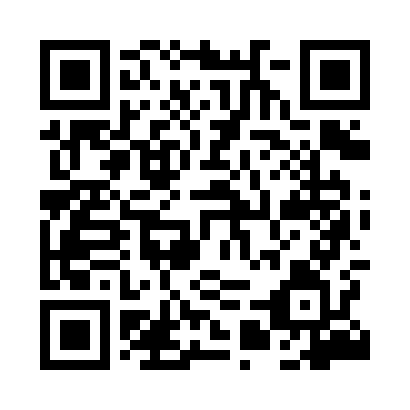 Prayer times for Maszna, PolandWed 1 May 2024 - Fri 31 May 2024High Latitude Method: Angle Based RulePrayer Calculation Method: Muslim World LeagueAsar Calculation Method: HanafiPrayer times provided by https://www.salahtimes.comDateDayFajrSunriseDhuhrAsrMaghribIsha1Wed2:325:0712:355:438:0410:282Thu2:285:0512:355:448:0610:313Fri2:245:0312:355:458:0810:354Sat2:225:0112:355:468:0910:385Sun2:215:0012:355:478:1110:416Mon2:204:5812:355:488:1310:427Tue2:204:5612:355:498:1410:428Wed2:194:5412:355:508:1610:439Thu2:184:5312:355:518:1810:4410Fri2:174:5112:355:528:1910:4411Sat2:174:4912:355:538:2110:4512Sun2:164:4812:355:548:2310:4613Mon2:154:4612:355:558:2410:4614Tue2:154:4412:355:568:2610:4715Wed2:144:4312:355:578:2710:4816Thu2:144:4112:355:588:2910:4817Fri2:134:4012:355:598:3010:4918Sat2:124:3812:356:008:3210:5019Sun2:124:3712:356:018:3310:5020Mon2:114:3612:356:018:3510:5121Tue2:114:3412:356:028:3610:5222Wed2:104:3312:356:038:3810:5223Thu2:104:3212:356:048:3910:5324Fri2:104:3112:356:058:4010:5425Sat2:094:3012:356:058:4210:5426Sun2:094:2812:356:068:4310:5527Mon2:084:2712:356:078:4410:5528Tue2:084:2612:366:088:4510:5629Wed2:084:2512:366:088:4710:5730Thu2:074:2412:366:098:4810:5731Fri2:074:2412:366:108:4910:58